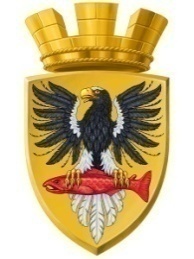                           Р О С С И Й С К А Я   Ф Е Д Е Р А Ц И ЯКАМЧАТСКИЙ КРАЙП О С Т А Н О В Л Е Н И ЕАДМИНИСТРАЦИИ ЕЛИЗОВСКОГО ГОРОДСКОГО ПОСЕЛЕНИЯот  09.12.2021						      № 1169-п              г. ЕлизовоВ соответствии с Федеральным законом от 06.10.2003 № 131-ФЗ «Об общих принципах организации местного самоуправления в Российской Федерации», Уставом Елизовского городского поселения Елизовского муниципального района в Камчатском крае, муниципальным нормативным правовым актом от 26.09.2019 
№ 170-НПА «Порядок установления тарифов на услуги, предоставляемые муниципальными предприятиями и учреждениями, и работы, выполняемые муниципальными предприятиями и учреждениями Елизовского городского поселения», принятым Решением Собрания депутатов Елизовского городского поселения от 26.09.2019 № 589, протоколом заседания комиссии по установлению и регулированию тарифов в Елизовском городском поселении от 08.12.2021 № 5,ПОСТАНОВЛЯЮ:Утвердить и ввести в действие на период с 22 ноября 2021 года по 31 декабря 2021 года тариф на платную услугу по предоставлению торговых мест на ярмарке, расположенной в микрорайоне «Военный городок» ул. Школьная 2а, 
ул. Школьная 7, ул. Соловьева 1, ул. Северная 20, ул. Ватутина 6, оказываемую муниципальным бюджетным учреждением «Благоустройство города Елизово», в размере 13,15 рублей за 1 кв. метр в день (с учетом НДС).Муниципальному казенному учреждению «Служба по обеспечению деятельности администрации Елизовского городского поселения» опубликовать (обнародовать) настоящее постановление в средствах массовой информации и разместить в информационно-телекоммуникационной сети «Интернет» на официальном сайте администрации Елизовского городского поселения.Настоящее постановление вступает в силу со дня его подписания и распространяется на правоотношения, возникшие с 22 ноября 2021 года.Контроль за исполнением настоящего постановления оставляю за собой.Глава администрацииЕлизовского городского поселения 					              В.А. МаслоСОГЛАСОВАНИЕ:Исполнитель: Пятинкина Ирина Александровна, Управление финансов и экономического развития администрации Елизовского городского поселения, тел. 7-26-83____________________________________________________________________Рассылка: Управление жилищно-коммунального хозяйства администрации Елизовского городского поселения, Управление делами администрации Елизовского городского поселения, Управление финансов и экономического развития администрации Елизовского городского поселения 2 экз., МБУ «Благоустройство города Елизово»Тарифы на платные услуги, оказываемыеМАУ «Единый расчетно-кассовый центр»,с 1 января 2022 года по 31 декабря 2022 года(МАУ «Единый расчетно-кассовый центр» не является плательщиком НДС)Примечание:Плата не взимается со следующих категорий граждан:- Ветераны Великой Отечественной войны;- Многодетные семьи.Об утверждении тарифа на платную услугу, оказываемую муниципальным бюджетным учреждением «Благоустройство города Елизово», на 2021годнаименование должностиподписьфамилия, инициалыЗаместитель Главы администрации Елизовского городского поселенияА.В. ПрочкоРуководитель Управленияфинансов и экономического развития администрации Елизовского городского поселенияЕ.В. СеменоваЗаместитель руководителя – начальник юридического отдела Управления делами администрации Елизовского городского поселенияН.А. КутеповаПриложение к постановлению администрации Елизовского городского поселенияот  	№ № п/пНаименование услугЕд. изм.Стоимость,  руб. Дополнительно за срочность (в течение 2-х рабочих дней), руб.1Оформление бланков для снятия с регистрационного учета1 комплект документов188200,002Оформление бланков на регистрацию по месту жительства1 комплект документов212200,003Оформление бланков на регистрацию по месту пребывания1 комплект документов185-4Копия поквартирной карточки, карточки регистрации (с использованием копировального аппарата)1 копия66-5Копия карточки регистрации (вручную), выписка из поквартирной карточки1 копия194-6Оформление бланков заявлений специалистом1 комплект документов189-7Ксерокопия (формат А-4)1 лист19-8Оформление бланков на определение гражданства детям до 14 лет1 комплект документов211200,009Оформление справок о задолженности,  о субсидии за год, карточки расчетов, прочие справки (прочая информация)1 документ143200,0010Оформление копии лицевого счета, копии финансового лицевого счета до 1 года1 документ299200,0011Оформление копии лицевого счета, копии финансового лицевого счета более 1 года1 документ436200,0012Стоимость бланка, дубликат квитанции1 шт.10-